Завдання і функції уповноважених органів з питань з питань пробації визначені Законом України «Про пробацію», Кримінальним, Кримінальним процесуальним, Кримінально-виконавчим кодексами України та іншими законами України.ПРОБАЦІЯ - ЦЕ ... забезпечення безпеки  суспільства (громади) шляхом запобігання вчиненню правопорушень;надання суду інформації, що характеризує обвинувачену особу для прийняття справедливого рішення (складення досудової доповіді);організація виконання покарань, не пов'язаних з позбавленням волі;пробаційний нагляд: контроль за особою, яка вчинила правопорушення, а також допомога, спрямована на підтримку такої особи в суспільстві (консультації, мотивування до змін, сприяння у вирішенні проблемних питань);допомога особі, яка готується  до звільнення з місць позбавлення волі, в адаптації до життя в суспільстві. ДО КОГО ЗАСТОСОВУЄТЬСЯ ПРОБАЦІЯ?особа, щодо якої складається досудова доповідь;особа, засуджена до покарання, що не пов’язане з позбавленням волі, як от: заборона обіймати певні посади або займатися певною діяльністю, громадські та виправні роботи;особа, якій покарання у виді позбавлення волі замінено на покарання у виді громадських або виправних робіт;особа, звільнена з випробувальним терміном від відбування покарання у виді позбавлення (обмеження) волі;звільнена від відбування покарання вагітна жінка та жінка, яка має дитину віком до трьох років;особа, яка готується до звільнення з місць позбавлення волі. ВИДИ ПРОБАЦІЇ:Досудова пробація – забезпечення суду інформацією, що характеризує особу, яка обвинувачується у вчиненні правопорушення, з метою врахування обставин її життя для прийняття судом справедливого рішення про міру її відповідальності (складення досудової доповіді).Наглядова пробація - здійснення наглядових та соціально-виховних заходів: надання психологічної, консультативної та інших видів допомоги, сприяння працевлаштуванню, залучення до навчання, участь у виховних заходах та соціально-корисній діяльності, проведення індивідуально-профілактичної роботи відносно особи, до якої застосовується пробація.Пенітенціарна пробація - це допомога особі, яка готується до звільнення з місць позбавлення волі у трудовому та побутовому влаштуванні за обраним нею місцем проживання, влаштування до закладів охорони здоров"я та сприяння в адаптації до життя у суспільстві.Додатково: Запрошуємо до співпраці небайдужих громадян в якості волонтерів пробації.Підрозділи філії Державної установи «Центр пробації» в Донецькій області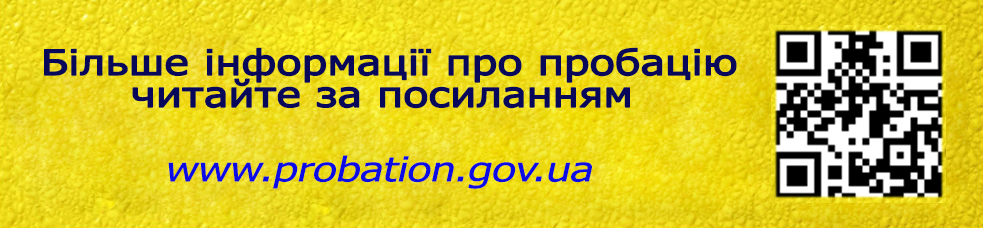 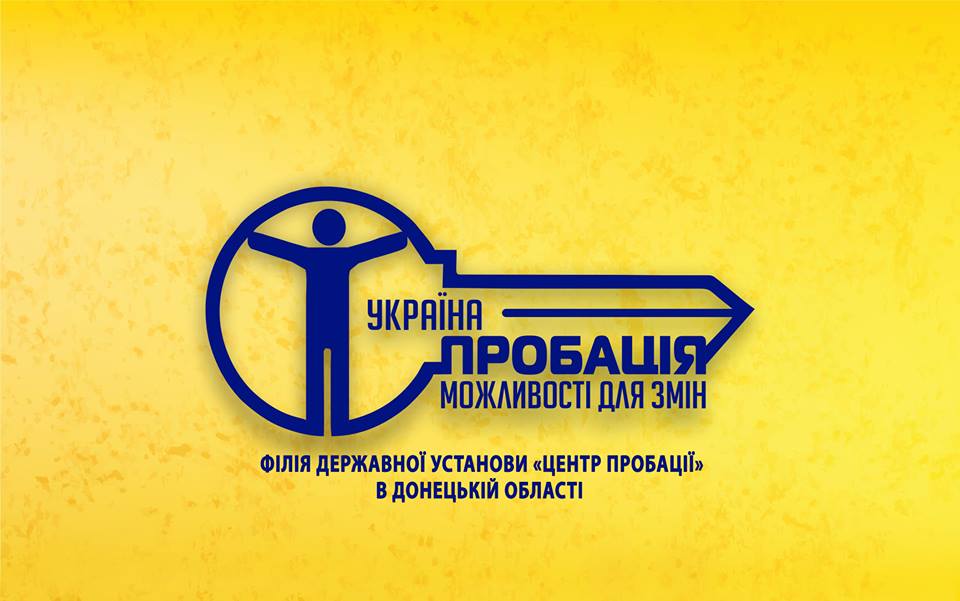 Філія Державної установи «Центр пробації»              в Донецькій областіКерівництво:Контактні дані:Сторінка в Facebook:Глазунова Ірина Олексіївна, начальник філіїАдреса: вул. О.Тихого, 10, м. Краматорськ, 84313E-mail: probation@dn.kvs.gov.ua,  probation@ukr.nethttps://www.facebook.com/probation.donetsk/Графік роботи:понеділок - четвер з 9-00 до18-00 п’ятниця: з 9-00 до16-45обідня перерва:  13-00 - 13-45вихідний : субота, неділяНазва підрозділуЮридична адреса (адреса для листування)Контактний телефон Електронна адресаЦентральний районний відділ87517, м. Маріуполь, пров.Дніпропетровський, 15(067) 455-28-74don2_probation@ukr.net   don2_probation@pr.kvs.gov.uaПриморський районний сектор87517, м. Маріуполь, пров.Дніпропетровський, 15(096) 642-48-94    don3_probation@ukr.net    don3_probation@pr.kvs.gov.uaЛівобережний районний відділ87503, м. Маріуполь, пров. Ровенський, 17(066) 333-58-86, (068) 438-84-01don4_probation@ukr.net   don4_probation@pr.kvs.gov.uaКальміуський районний відділ   87523, м. Маріуполь, 25 квартал, 2(098) 217- 38-88don5_probation@ukr.net     don5_probation@pr.kvs.gov.uaЮвенальний сектор пробації87524  м. Маріуполь вул. Сеченова, 78(097) 22-48-556don6_probation@ukr.net    don6_probation@pr.kvs.gov.uaМар'їнський районний відділ85612, Мар'їнський район, г.Курахово, пр. Запорізький 2(050) 849- 82- 67don7_probation@ukr.net      don7_probation@pr.kvs.gov.uaТорецький міський відділ85200, м. Торецьк, вул. Руднична , 35(050) 578-17-53don8_probation@ukr.net         don8_probation@pr.kvs.gov.uaБахмутський міськрайонний відділ84500, м. Бахмут, вул. Горбатова, 34(050) 985-17-00don9_probation@ukr.net     don9_probation@pr.kvs.gov.uaВеликоновосілківський районний відділ85500, смт. Велика Новосілковка, вул. Пушкіна, 30А(066) 663-90-63don10_probation@ukr.net       don10_probation@pr.kvs.gov.uaВолноваський районний відділ85700, м. Волноваха, вул. Центральна, 43(066) 118-45-11don11_probation@ukr.net      don11_probation@pr.kvs.gov.uaНікольський районний сектор87000, смт. Володарське, вул. Свободи, буд. 89(067) 158-81-48don12_probation@ukr.net     don12_probation@pr.kvs.gov.uaМангушський районний сектор87400, смт. Мангуш, вул. Поштова, 14(096) 928-09-58don13_probation@ukr.net    don13_probation@pr.kvs.gov.uaДобропільський міськрайонний відділ85000, м. Добропілля, пр-т. Шевченко, 17(050) 734-90-84don14_probation@ukr.net    don14_probation@pr.kvs.gov.uaОлександрівський районний сектор84000, смт. Олександрівка, пров. О. Невського 1/3(099) 023-10-30don15_probation@ukr.net     don15_probation@pr.kvs.gov.uaКостянтинівський міськрайонний відділ85113, м. Костянтинівка, вул. Ломоносова, 101А(050) 695-25-25don16_probation@ukr.net   don16_probation@pr.kvs.gov.uaКраматорський міський відділ84333, м. Краматорськ, вул. Дружби, 9(050) 632-33-87don17_probation@ukr.net      don17_probation@pr.kvs.gov.uaДружківський міський відділ84207, м. Дружківка, вул. Кошового, 27(050) 152-71-53don18_probation@ukr.net     don18_probation@pr.kvs.gov.uaПокровський міськрайонний відділ85301 м. Покровськ, вул. Кармалюка, 2(050) 932-24-70don19_probation@ukr.net    don19_probation@pr.kvs.gov.uaМирноградський міський відділ85301 м. Покровськ вул. Кармалюка, 2(099) 056-87-40don20_probation@ukr.net   don20_probation@pr.kvs.gov.uaАвдіївський міський сектор86063, м. Авдіївка, вул. Молодіжна, 4(099) 318-71-06don21_probation@ukr.net   don21_probation@pr.kvs.gov.uaСлов'янський міськрайонний відділ84122, м.Слов`янськ,вул. Шовковична, 2(095) 528-01-83don22_probation@ukr.net    don22_probation@pr.kvs.gov.uaЛиманський міський відділ84400, м.Лиман, вул. Привокзальна, 9(095) 856-93-20don23_probation@ukr.net  don23_probation@pr.kvs.gov.uaСелидівський міський відділ85400, м. Селидове, вул. Карла Маркса, 41А(099) 900-73-05don24_probation@ukr.net    don24_probation@pr.kvs.gov.uaНовогродівський міський сектор85483 м. Новогродівка, вул. Центральна, 17(095) 584-74-71don25_probation@ukr.net    don25_probation@pr.kvs.gov.ua